КОНТРОЛЬНО-СЧЕТНЫЙ ОРГАН МУНИЦИПАЛЬНОГО ОБРАЗОВАНИЯ«КАРАКУЛИНСКИЙ РАЙОН»_____________________________________________________________________________________________________________427920, Удмуртская Республика, с.Каракулино, ул.Каманина, д.10 т.(34132) 3-11-07, ф.3-13-44 е-mail:karnet@udm.netЭкз.№2ЗАКЛЮЧЕНИЕпо результатам внешней проверки годовой бюджетной отчетности Администрации муниципального образования «Каракулинский район» за 2014 год.с.Каракулино                                                                                                                               08.04.2015 года         В соответствии с планом работы Контрольно-счетного органа муниципального образования «Каракулинскаий район» на 2015 год, на основании Положения о Контрольно-счетном органе муниципального образования «Каракулинский район» (далее Контрольно-счетный орган), утвержденного Решением Каракулинского районного Совета депутатов от 23 октября 2014 года №22/2-14, Председателем Контрольно-счетного органа проведена внешняя проверка годового отчета об исполнении бюджета Администрации муниципального образования «Каракулинский район» за 2014 год.     Объекты проверки: Администрация муниципального образования «Каракулинский район» (далее-Администрация).     Проверка начата 30.03.2015 года, окончена 08.04.2015 года.    Юридический адрес и место нахождения: 427920, Удмуртская Республика, с.Каракулино, ул.Каманина,10.    Начальником отдела по бухгалтерскому учету и отчетности – главным бухгалтером Администрации является Беркутов А.А., назначенный на должность распоряжением Главы муниципального образования «Каракулинский район» от 11.08.2011 №71-к.    Администрация Каракулинского района в своей деятельности руководствуется Уставом, принятым решением Каракулинского районного Совета депутатов от 31.05.2005 №25/9-05, зарегистрированным постановлением Государственного Совета Удмуртской Республики от 21.06.2005 №528-III (далее Устав). Согласно Уставу Администрация выполняет функции и полномочия учредителя бюджетных и автономных учреждений Каракулинского района.     Согласно решению Каракулинского районного Совета депутатов «О бюджете муниципального образования «Каракулинский район» на 2014 год и на плановый период 2015 и 2016 годов» от 05.12.2013 № 15/13-13 (далее Решение о бюджете МО), Администрация является главным распорядителем бюджетных средств (далее ГРБС) и администратором доходов МО по неналоговым доходам и безвозмездным поступлениям.  Подведомственными учреждениями Администрации, получателями бюджетных средств являются: Отдел сельского хозяйства Администрации.   Анализ нормативных документов по исполнению бюджета показал, что в муниципальном образовании «Каракулинский район» приняты следующие  нормативные акты по исполнению бюджета и доведены до главных администраторов доходов бюджета и главных распорядителей  бюджетных средств, в т.ч. Администрации: - Положение о бюджетном процессе МО «Каракулинский район», утвержденное решением Каракулинского районного Совета депутатов от 09.10.2008 № 17/12-08; - Порядок осуществления бюджетных полномочий главных администраторов доходов бюджета муниципального образования «Каракулинский район» являющихся органами местного самоуправления муниципального образования «Каракулинский район» и (или) находящимся в их ведении бюджетными учреждениями, утвержденный постановлением Администрации от 31.12.2009 № 1044; - постановление Администрации от 03.02.2014 № 92 «О мерах по исполнению решения Каракулинского районного Совета депутатов от 05.12.2013 № 15/13-13 «О бюджете муниципального образования «Каракулинский район» на 2014 год и на плановый период 2015 и 2016 годов» в 2014 году. - административный регламент по исполнению Управлением финансов муниципальных функций «Составление и ведение сводных бюджетных росписей бюджетов муниципального образования «Каракулинского района», утвержденный приказом Управления финансов от 31.12.2010 № 26;- административный регламент по исполнению Управлением финансов муниципальных функций «Составление и ведение кассовых планов исполнения бюджетов муниципальных образований Каракулинского района, утвержденный приказом Управления финансов от 31.12.2010 № 27;- порядок завершения операций по исполнению бюджета муниципального образования «Каракулинский район» в текущем финансовом году», утвержденный приказом Управления финансов от 30.12.2014 № 14;- приказ Управления финансов от 30.12.2014 № 15 «О сроках представления годовой бюджетной отчетности органами местного самоуправления и муниципальными казенными учреждениями, годовой бухгалтерской отчетности муниципальными и автономными учреждениями муниципального образования «Каракулинский район» за 2014, которым определен срок представления отчетности для Администрации – до 20.01.2015 (далее приказ Управления финансов № 15);   Операции со средствами бюджетных и автономных учреждений МО «Каракулинский район» осуществляются в соответствии с Порядками открытия и ведения лицевых счетов муниципальных бюджетных и автономных учреждений, утвержденных приказами Управления финансов от 30.12.2011  № 18,19.    В 2014 году бухгалтерский учет в Администрации осуществлялся в соответствии с Федеральным законом № 402-ФЗ от 06.12.2011 «О бухгалтерском учете», приказом Минфина РФ от 01.12.2010  N 157н "Об утверждении Единого плана счетов бухгалтерского учета для органов государственной власти (государственных органов), органов местного самоуправления, органов управления государственными внебюджетными фондами, государственных академий наук, государственных (муниципальных) учреждений и Инструкции по его применению", приказом Минфина РФ от 06.12.2010 N 162н "Об утверждении Плана счетов бюджетного учета и Инструкции по его применению", Учетной политикой, утвержденной распоряжением Главы Администрации от 29.12.2012 № 92.    Исполнение бюджетной сметы осуществлялось с применением бюджетной классификации РФ в порядке, установленном приказом Минфина РФ от 21.12.2012 № 171н.    Порядок составления, утверждения и ведения бюджетной сметы Администрации Каракулинского района, утвержден постановлением Администрации от 06.06.2011 № 604.   Обработка первичных документов и отражение операций по бюджетному учету производится с применением программного продукта 1-С «Предприятие 8,2».   Порядок формирования отчетности для ГРБС предусмотрен Инструкцией о порядке составления и представления годовой, квартальной и месячной отчетности об исполнении бюджетов бюджетной системы Российской Федерации, утвержденной приказом Минфина РФ от 28.12.2010 № 191н  (далее – Инструкция № 191н), для бюджетных и автономных учреждений - Инструкцией о порядке составления, представления годовой, квартальной бухгалтерской отчетности государственных (муниципальных) бюджетных и автономных учреждений, утвержденной приказом Минфина РФ от 25.03.2011 № 33н (далее Инструкция № 33н). Состав и содержание форм годовой бюджетной отчетности      Администрацией составлена и представлена в Управление финансов бюджетная отчетность за 2014 год по формам согласно Инструкции 191н как получатель бюджетных средств и главный администратор доходов бюджета, в составе: - Баланс главного распорядителя, распорядителя, получателя бюджетных средств, главного администратора, администратора источников финансирования дефицита бюджета, главного администратора, администратора доходов бюджета (ф.0503130)  (далее – Баланс);- Справка по заключению счетов бюджетного учета отчетного финансового года (ф. 0503110) (далее – Справка по заключению счетов);-  Отчет о финансовых результатах деятельности (ф.0503121);-  Справка по консолидируемым расчетам (ф. 0503125);- Отчет об исполнении бюджета главного распорядителя, распорядителя, получателя бюджетных средств, главного администратора, администратора источников финансирования дефицита бюджета, главного администратора, администратора доходов бюджета (ф. 0503127)  (далее - Отчет об исполнении бюджета);- Отчет о принятых бюджетных обязательствах (ф.0503128);- Пояснительная записка (ф. 0503160) и приложения: Сведения о количестве подведомственных учреждений (ф.0503161), Сведения об изменении бюджетной росписи главного распорядителя бюджетных средств, главного администратора источников финансирования дефицита бюджета (ф. 0503163),  Сведения об исполнении бюджета (ф.0503164), Сведения об исполнении мероприятий в рамках целевых программ (ф. 0503166), Сведения о движении нефинансовых активов (ф.0503168), Сведения по дебиторской и кредиторской задолженности (ф.0503169), Сведения о финансовых вложениях получателя бюджетных средств, администратора источников финансирования дефицита бюджета (0503171), Сведения об изменении остатков валюты баланса (ф.0503173),  Сведения об использовании информационно-коммуникационных технологий (ф.0503177); Сведения об остатках денежных средств на счетах получателя бюджетных средств (ф.0503178).- Дополнительные формы отчетности: Отчет об использовании межбюджетных трансфертов из бюджета Удмуртской Республики муниципальными образованиями (ф.0503324), Отчет об использовании межбюджетных трансфертов из федерального бюджета муниципальными образованиями (ф.0503324), Отчет по кредиторской задолженности организаций, финансируемых из бюджета Удмуртской Республики и местных бюджетов.    Согласно пояснительной записке не составлялись формы бюджетной отчетности в связи с отсутствием цифровых значений: Сведения о результатах деятельности (ф.0503162), Сведения о целевых иностранных кредитах (ф.0503167), Сведения о государственном муниципальном долге» (0503172), Сведения о недостатках и хищениях денежных средств и материальных ценностей (ф.0503176).   В составе годовой отчетности представлена сводная бухгалтерская отчетность бюджетных и автономных учреждений, в отношении которых Администрация выполняет функции учредителя по формам отчетности, предусмотренным Инструкцией № 33н: Баланс государственного (муниципального) учреждения (ф.0503730); Справка по заключению учреждением счетов бухгалтерского учета отчетного финансового года (ф.0503710); Отчет о финансовых результатах деятельности учреждения (ф. 0503721); Отчет об исполнении учреждением плана его финансово- хозяйственного деятельности (ф. 0503737); Пояснительная записка  (ф.0503760) в составе приложений: Сведения об исполнении мероприятий в рамках субсидий на иные цели и бюджетных инвестиций (ф.0503766), Сведения о движении нефинансовых активов учреждения (ф. 0503768), Сведения по дебиторской и кредиторской задолженности учреждения (ф.0503769), Сведения об изменении остатков валюты баланса учреждения (ф.0503773), Сведения об остатках денежных средств учреждения (ф.0503779).    Администрацией бюджетная отчетность представлена в Управление финансов в сроки, установленные приказом Управления финансов – 20.01.2015 года. Подведомственные учреждения Администрации – получатели бюджетных средств  Отдел сельского хозяйства Администрации представили годовую бюджетную отчетность в Управление финансов самостоятельно.    Администрацией бюджетная отчетность составлена на основе данных Главной книги и других регистров аналитического и синтетического учета, с осуществлением выверки соответствия взаимосвязанных показателей по операциям с подведомственными ему бюджетными и автономным учреждениями, отраженными в бюджетной отчетности и в сводной бухгалтерской отчетности бюджетных и автономным учреждений.    Перед составлением годовой бюджетной отчетности на основании распоряжения Главы Администрации от 07.11.2014 № 96 в Администрации проведена инвентаризация нефинансовых активов и финансовых обязательств. При инвентаризации расхождений фактического наличия имущества и финансовых обязательств с данными бухгалтерского учета не установлено. Анализ основных форм бюджетной отчетности показал:   Баланс (ф. 0503130) на 01.01.2015 сформирован в соответствии с п.п. 12-21 Инструкции № 191н  и  составлен после закрытия счетов бюджетного учета отчетного финансового года, что подтверждено «Справкой по заключению счетов» (ф.0503110).    Баланс исполнения бюджета содержит данные по бюджетной деятельности о нефинансовых и финансовых активах, обязательствах Администрации на первый и последний день отчетного периода по счетам плана счетов бюджетного учета.    В балансе ф. 0503130 по строке 171 остаток денежных средств на конец 2014 года по бюджетной деятельности отсутствует, по средствам во временном распоряжении составил 1429,00 тыс.руб., на начало года остатков не было.   Показатели, отраженные в балансе (ф.0503130) на начало 2014 года (вступительный баланс) относительно баланса на конец предыдущего года (заключительный баланс 2013 года) изменились по счетам: 02040000 «Финансовые вложения», 040100000 «Финансовый результат» и уменьшились на сумму 265931,53 тыс.руб., что соответствует данным ф.0503173 «Сведения об изменении остатков валюты баланса». Согласно раздела № 2 ф.0503173 «Причины изменения» валюта баланса изменилась из-за выбытия ГМУ на другой уровень бюджета.    Валюта Баланса на конец 2014 года по бюджетной деятельности составила 395158,51 тыс.руб. и уменьшилась по сравнению с началом года на 42131,94 тыс.руб. Остатков средств во временном распоряжении на начало года не было, на конец 2014 года составили в сумме 1429,00 тыс.руб.     Валюту актива Баланса составили: нефинансовые активы 12929,39 тыс.руб., финансовые активы 383658,12 тыс.руб. в том числе средства во временном распоряжении 1429,00 тыс.руб.; валюту пассива составили: обязательства 2398,31 тыс.руб. в том числе средства во временном распоряжении 1429,00 тыс.руб., финансовый результат 394189,20 тыс.руб.    Стоимость нефинансовых активов за 2014 год уменьшилась на 82490,83 тыс.руб. и составила 12929,39 тыс.руб. В составе нефинансовых активов учтены:- основные средства с остаточной стоимостью – 9851,27 тыс.руб., стоимость которых за 2014 год увеличилась на 934,72 тыс.руб.;- материальные запасы – 949,95 тыс.руб., стоимость которых уменьшилась за 2014 год на 245,83 тыс.руб.;- вложения в нефинансовые активы – 2128,16 тыс.руб., стоимость которых уменьшилась за 2014 год на 83178,73 тыс.руб.  Стоимость финансовых активов за 2014 год увеличилась на 41787,89 тыс.руб. и составила 383658,12 тыс.руб., в том числе средства во временном распоряжении 1429,00 тыс.руб.:- денежные средства учреждения на лицевых счетах в органе казначейства средства во временном распоряжении – 1429,00 тыс.руб.;- денежные документы – 13,11 тыс.руб., на начало года остатка не было, на данном счете отражены маркированные конверты;- акции и иные формы участия в капитале – 385816,36 тыс.руб., стоимость которых за 2014 год увеличилась на 41671,27 тыс.руб., на данном счете отражено в балансе Администрации участие во всех муниципальных учреждениях района, в связи с исполнением функций учредителя данных учреждений. Согласно ф.0503171 «Сведения о финансовых вложениях получателя бюджетных средств, администратора источников финансирования дефицита бюджета» финансовые вложения состоят из участия в капитале – 11593,6 тыс.руб. (МУП «Служба заказчика»), участия в муниципальных учреждениях – 374222,76 тыс.руб., данный показатель идентичен показателям по счетам 0 210 06 000 «Расчеты с учредителем», сформированным на 01.01.2015 в сводном Балансе государственного (муниципального) учреждения (ф. 0503730) бухгалтерской отчетности государственных бюджетных и автономных учреждений, подведомственных главным администраторам средств бюджета УР;- расчеты по доходам «-» 11734,11 тыс.руб., в составе которых учтен кредитовый остаток по счету 120551000 «Расчеты с плательщиками по поступлениям от других бюджетов бюджетной системы Российской Федерации» в рамках выполнения полномочий администратора доходов, за 2014 год увеличился на 9289,42 тыс.руб.;- расчеты по выданным авансам – 8133,76 тыс.руб., сумма дебиторской задолженности увеличилась за 2014 год на 7963,94 тыс.руб. Согласно Пояснительной записке на данном расчете отражена дебиторская задолженность образовавшаяся из-за авансовых платежей в: ОАО «Ростелеком» в сумме 8,4 тыс.руб. за услуги связи и интернет, ФГУП «Почта России» - 1,77 тыс.руб. за услуги почты, ОАО «ЭнергосбытПлюс» - 23,94 тыс.руб. за электроэнергию, ООО «Дельта» - 7845,60 тыс.руб. за строительство многоквартирного дома по переселению из аварийного жилья, ООО «Башнефть-Розница» - 130,05 тыс.руб. за ГСМ, УКС Правительства – 123,97 тыс.руб.   Пассив баланса отражает обязательства и финансовый результат исполнения бюджета по состоянию на начало и на конец 2014 года.    В составе финансовых обязательств по бюджетной деятельности учтена кредиторская задолженность в сумме 969,31 тыс.руб., которая за 2014 году снизилась на 3093,01 тыс.руб. или на и состоит из остатков по счетам: 030200000 «Расчеты по принятым обязательствам», 030300000 «Расчеты по платежам в бюджеты».   Кроме того, допущена кредиторская задолженность при отсутствии лимитов бюджетных обязательств (далее ЛБО) по подразделу 0113 «другие общегосударственные вопросы» КОСГУ 221 «Услуги связи» – 1,22 тыс.руб.; по подразделу 0702 «» КОСГУ 225 «Работы, услуги по содержанию имущества» - 0,01 тыс.руб.; по подразделу 1004 КОСГУ 262 «Пособия по социальной помощи населению» - 18,20 тыс.руб. Таким образом, приняты бюджетные обязательства при отсутствии ЛБО в общей сумме 19,43 тыс.руб., что не соответствует требованиям п.3 ст.219 БК РФ.    В составе финансовых обязательств по средствам во временном распоряжении учтены «Прочие расчеты с кредиторами» по счету 030400000 в сумме 1429,00 тыс.руб.   Согласно Балансу финансовый результат на конец 2014 года уменьшился на 39038,93  тыс.руб. и составил 394189,21 тыс.руб.    Справка по заключению счетов (ф.0503110) сформирована Администрацией  как получателем бюджетных средств и главным администратором доходов бюджета МО, в которой отражены обороты по счетам бюджетного учета, подлежащим закрытию по завершении отчетного финансового года в установленном порядке.   Значения показателей Справки по заключению счетов (ф.0503110) на 1 января 2015 года соответствует значениям показателей бухгалтерских записей по закрытию года Главной книги за декабрь 2014 года (заключительным оборотам по счету бюджетного учета № 1.40103).  Данные Справки по заключению счетов (ф.0503110) соответствуют данным: Отчета об исполнении бюджета (ф. 0503127), в части кассового поступления доходов – 54482,52 тыс.руб., расходов – 72322,16 тыс.руб.; Отчета о финансовых результатах деятельности (ф. 0503121) в части фактических доходов – 91128,91 тыс.руб., фактических расходов – 150135,32 тыс.руб.     В Отчёте о финансовых результатах деятельности (ф.0503121)  представлены данные о финансовых результатах деятельности Администрации при исполнении бюджета за 2014 год в разрезе КОСГУ, отражающие влияние результатов операций с активами на операционный результат.   Сумма начисленных доходов за 2014 год составила 91128,91 тыс.руб., в том числе безвозмездные поступления от бюджетов других уровней – 44032,79 тыс.руб., доходы от операций с активами – 41671,27 тыс.руб., суммы принудительного изъятия – 42,50 тыс.руб.; прочие доходы – 5382,35 тыс.руб.    Сумма фактических расходов составила 150135,32 тыс.руб., наибольшую сумму в составе фактических расходов составили безвозмездные перечисления организациям – 98812,27 тыс.руб. (65,82%), расходы на оплату труда и начисления по оплате труда – 22758,58 тыс.руб. (15,16%), приобретение работ, услуг – 10403,82 тыс.руб. (6,93%), социальное обеспечение – 13199,93 тыс.руб. (8,79%), расходы по операциям с активами – 4093,25 тыс.руб. (2,73%), прочие расходы – 867,47 тыс.руб. (0,57%).  В фактические расходы включен резерв предстоящих платежей в сумме 2127,85 тыс.руб.  Чистый операционный результат равен разности между доходами и расходами и составил  56878,57 тыс.руб.  Равенство по КОСГУ, отраженным в Справке по заключению счетов (ф.0503110), кодам КОСГУ, отраженным в Отчете о финансовых результатах (ф.0503121) соблюдено.Справка по консолидируемым расчетам (ф.0503125) составлена раздельно по каждому коду счета бюджетного учета, показатели которого подлежат консолидации.    В Справках ф. 0503125 отражены операции по приему-передаче активов (обязательств) между Администрацией и другими получателями средств бюджета муниципального образования «Каракулинский район», а также между получателями бюджетных средств иных бюджетов бюджетной системы Российской Федерации. Кроме того, отражены операции по передаче активов (обязательств) между Администрацией и бюджетными, автономными учреждениями.Отчет об исполнении бюджета (ф.0503127) В первом разделе отчета «Доходы бюджета» отражены доходы, закрепленные за Администрацией, как главным администратором доходов бюджета в сумме кассовых поступлений на единый счет бюджета. Согласно Отчету об исполнении бюджета (ф.0503127) за 2014 год  план по доходам составил 66618,54 тыс.руб., поступило доходов в сумме 54482,52 тыс.руб. или 81,78% плана.    В разделе отчета «Расходы бюджета» отражены суммы утвержденных бюджетных назначений, лимитов бюджетных обязательств как получателю бюджетных средств в объеме годовых назначений текущего финансового года, с учетом последующих изменений, данные по кассовым расходам, исполненным через лицевой счет, открытый в Управлении финансов, неисполненные назначения. Согласно Отчету за 2014 год расходы исполнены в сумме 72322,16 тыс.руб. или 68,17% к уточненным бюджетным назначениям. Неисполненные назначения составили 33773,08 тыс.руб. Плановые показатели, отраженные в бюджетной отчетности соответствуют плановым показателям, утвержденным в сводной бюджетной росписи.Отчет о принятых бюджетных обязательствах (ф.0503128)  Отчет составлен Администрацией как получателем бюджетных средств, в отчете отражены данные по графам 4,5 - годовые объемы утвержденных (доведенных) бюджетных назначений (бюджетных ассигнований, лимитов бюджетных обязательств, соответственно) по расходам бюджета в сумме 72322,16 тыс.руб., графе 10 - показатели объема принятых, исполненных бюджетных обязательств (денежных обязательств) в сумме 106095,24 тыс.руб., что соответствует данным  Отчета об исполнении бюджета (ф. 0503127).    Не заполнены показатели отчета граф: 6-9 - объемы принятых бюджетных, денежных обязательств, 11-12 – не исполнено принятых бюджетных, денежных обязательств, что не соответствует требованиям п. 71 Инструкции № 191н.  Данные Пояснительной записки показали:    Сведения об изменениях бюджетной росписи (ф.0503163). Информация в приложении содержит обобщенные за отчетный период данные об изменениях бюджетной росписи главного распорядителя бюджетных средств, главного администратора источников финансирования дефицита бюджета, объемы внесенных изменений и причины внесения изменений в бюджетные назначения по расходам бюджета и источникам финансирования дефицита бюджета за отчетный период. Отклонение по расходам от уточненной бюджетной росписи и первоначальным Решением о бюджете составило 42077,94 тыс.руб.    В Сведениях об исполнении бюджета (ф.0503164) данные соответствуют показателям Отчета об исполнении бюджета (ф.0503127).  Согласно  ф.0503164 «Сведения об исполнении бюджета» бюджетные назначения по разделу «Расходы бюджета» исполнены менее 95% по следующим КБК:- 0104 0120434000  «Предоставление мер социальной поддержки многодетным семьям и учёт (регистрация) многодетных семей» - 91% (утверждено – 381,00 тыс.руб., исполнено – 348,31 тыс.руб.);- 0104 0120442000 «Организация опеки и попечительства в отношении несовершеннолетних» - 84% (утверждено – 1201,70 тыс.руб., исполнено – 1005,95 тыс.руб.);- 0104 1210436000 «Осуществление отдельных государственных полномочий в области архивного дела» - 47% (утверждено – 712,00 тыс.руб., исполнено – 331,01 тыс.руб.);- 0104 2220447000 «Обеспечение предоставления мер социальной поддержки по обеспечению жильём инвалидов войны и инвалидов боевых действий, участников Великой Отечественной войны, ветеранов боевых действий, военнослужащих, проходивших военную службу в период с 22 июня 1941 года по 3 сентября 1945 года, граждан, награждённых знаком «Жителю блокадного Ленинграда», лиц, работавших на военных объектах в период Великой Отечественной войны, членов семей погибших (умерших) инвалидов войны, участников Великой Отечественной войны, ветеранов боевых действий, инвалидов и семей, имеющих детей-инвалидов, и граждан, уволенных с военной службы (службы), и приравненных к ним лиц» - 91% (утверждено – 4,60 тыс.руб., исполнено – 4,20 тыс.руб.);- 0104 2230440 000 «Организация предоставления гражданам субсидий на оплату жилого помещения и коммунальных услуг» - 91% (утверждено –263,50 тыс.руб., исполнено – 239,04 тыс.руб.);- 0104 2650062 000 «Уплата налога на имущество» - 87% (утверждено 196,98 тыс.руб., исполнено 171,20 тыс.руб.);- 0113 0920384 000 «На проведение государственных и районных праздников» - 50% (утверждено 12,00 тыс.руб., исполнено 6,00 тыс.руб.);- 0113 0920385 000 «Прочие расходы за счет местного бюджета» - 41% (утверждено 3738,56 тыс.руб., исполнено 1536,93 тыс.руб.);- 0113 0920386 000 «Расходы на межевание земельных участков и технической паспортизации объектов недвижимости» - 19% (утверждено 1703,33 тыс.руб., исполнено 321,55 тыс.руб.);- 0113 0920389 000 «Расходы на финансирование автономного учреждения "Многофункциональный центр предоставления государственных и муниципальных услуг муниципального образования "Каракулинский район"» - 55% (утверждено 1410,00 тыс.руб., исполнено – 768,32 тыс.руб.);- 0113 9900083 000 «Мероприятия по проведению капитального ремонта объектов государственной (муниципальной) собственности, включенных в Перечень объектов капитального ремонта, финансируемых за счет средств бюджета Удмуртской Республики, утвержденный Правительством Удмуртской Республики» - 0% (утверждено 250,00 руб., исполнения нет);- 0113 9900451 000 «Субвенция на реализацию Закона Удмуртской Республики от 17 сентября 2007 года №53-РЗ «Об административных комиссиях в Удмуртской Республике»- 44% (утверждено 45,00 тыс.руб., исполнено 19,65 тыс.руб.);- 0309 2180100 000 «Предупреждение и ликвидация последствий чрезвычайных ситуаций и стихийных бедствий природного и техногенного характера» - 14% (утверждено 50,00 тыс.руб., исполнено – 6,83 тыс.руб.);- 0408 3170104 000 «Покрытие убытков по пригородным перевозкам пассажиров в сельской местности» - 92% (утверждено 370,20 тыс.руб., исполнено 339,29 тыс.руб.);- 0409 3150102 000 «Ремонт и содержание автомобильных дорог общего пользования регионального и межмуниципального значения» - 34% (утверждено 391,27 тыс.руб., исполнено 131,25 тыс.руб.);- 0501 2239503 000 «Обеспечение мероприятий по переселению граждан из аварийного жилищного фонда с учетом необходимости развития малоэтажного жилищного строительства за счет средств, поступивших от государственной корпорации - Фонда содействия реформированию жилищно-коммунального хозяйства» - 30% (утверждено 12885,80 тыс.руб., исполнено 3865,74 тыс.руб.);- 0501 2239603 000 «Обеспечение мероприятий по переселению граждан из аварийного жилищного фонда с учетом необходимости развития малоэтажного жилищного строительства за счет средств бюджетов» - 30% (утверждено 13266,20 тыс.руб., исполнено 3979,86 тыс.руб.);- 0502 2015013 000 «Субсидия на реализацию региональных программ в области энергосбережения и повышения энергетической эффективности» - 27% (утверждено 1164,60 тыс.руб., исполнено 309,82 тыс.руб.);- 0502 3510588 000 «Расходы за счет безвозмездных поступлений» - 83% (утверждено 981,05 тыс.руб., исполнено 812,76 тыс.руб.);- 0505 2230620 000 «Расходы на обеспечение осуществление передаваемых органам местного самоуправления отдельных государственных полномочий Удмуртской Республики по государственному жилищному надзору» - 41% (утверждено 47,10 тыс.руб., исполнено 19,14 тыс.руб.);- 0701 2240082 000 «Строительство объектов общегражданского назначения» - 30% (утверждено 1519,83 тыс.руб., исполнено 455,94 тыс.руб.);- 0701 4209981 000 «Обеспечение деятельности за счет средств муниципального бюджета»- 23% (утверждено 428,41 тыс.руб., исполнено 100,00 тыс.руб.);- 0701 4209988 000 «Расходы за счет безвозмездных поступлений» - 0% (утверждено 900,00 тыс.руб., исполнения нет);- 0801 4409981 000 «Обеспечение деятельности за счет средств муниципального бюджета»- 94% (утверждено 176,11 тыс.руб., исполнено 166,38 тыс.руб.);- 0902 2650062 000 «Уплата налога на имущество» - 0% (утверждено 5036,00 тыс.руб., исполнения нет);- 1002 2650062 000 «Государственная программа Удмуртской Республики «Управление государственными финансами» - 0%  (утверждено 114,80 тыс.руб., исполнения нет);- 1003 0120434 000 «Предоставление мер социальной поддержки многодетным семьям и учёт (регистрация) многодетных семей» - 86% (утверждено 844,80 тыс.руб., исполнено 726,91 тыс.руб.);- 1004 0120426 000 «Выплата денежных средств на содержание детей, находящихся под опекой (попечительством)» - 93% (утверждено 3280,20 тыс.руб., исполнено 3045,99 тыс.руб.);- 1004 0125260 000 «Выплата единовременного пособия при всех формах устройства детей» - 0% (утверждено 112,00 тыс.руб., исполнения нет).   Согласно Сведениям об исполнении мероприятий в рамках целевых программ (ф.0503166) Администрация  участвовала в 2014 году в реализации 28-ти целевых мероприятий. Бюджетные ассигнования на реализацию данных программ утверждены на общую сумму 57313,74 тыс.руб., кассовые расходы составили 35842,76 тыс.руб. и идентичны соответствующим кодам расходов Отчета об исполнении бюджета (ф. 0503127).    Данные Сведений о движении нефинансовых активов (ф.0503168)  показатели формы подтверждают балансовую стоимость остатков основных средств и материальных запасов, отраженную в Балансе (ф.0503130),  показатели изменения нефинансовых активов сопоставимы с показателями Отчета о финансовых результатах деятельности (ф.0503121) в части чистого поступления основных средств и составили «- 82245,0 тыс.руб., в части увеличения и уменьшения стоимости основных средств идет расхождение на 44495,77 тыс.руб., сумма расхождения произошла из-за принятия к учету со счета 106 Вложения в основные средства на счет 101 Основные средства. Данное расхождение не повлияло на чистое поступление основных средств.   В Сведениях по дебиторской и кредиторской задолженности (ф. 0503169) отражены обобщенные данные о состоянии расчетов по дебиторской и кредиторской задолженности в разрезе видов расчетов, остатки дебиторской и кредиторской задолженности идентичны отраженным данным в Балансе (ф.0503130). На 01.01.2015 дебиторская задолженность составила 3600,35 тыс.руб. со знаком «-», кредиторская задолженность по бюджетной деятельности составила 969,31 тыс.руб., по средствам во временном распоряжении 1429,00 тыс.руб. Нереальная к взысканию, просроченная задолженность на конец года отсутствует.    В Сведениях об использовании информационно-коммуникационных технологий (ф. 0503177), отражены сведения о приобретении оборудования и программного обеспечения на сумму 60,0 тыс.руб., приобретении прав на программное обеспечение – 33,68 тыс.руб., обеспечение доступа к внешним информационным ресурсам – 90,11 тыс.руб.  Проверкой контрольных соотношений взаимосвязанных показателей между формами отчетности, при сверке показателей с данными главной книги нарушений не установлено.   Выводы:1. Настоящей проверкой установлено, что Администрацией допущено принятие бюджетные обязательства при отсутствии лимитов бюджетных обязательств в сумме  19,43 тыс. руб., что не соответствует требованиям  п.3 ст. 219 БК РФ.2. Представленная Администрацией годовая бюджетная отчетность за 2014 год, как получателем бюджетных средств, главного администратора доходов бюджета составлена с учетом требований ст.264.1 БК РФ и по формам, предусмотренным Инструкцией № 191н. Отчетность включена Управлением финансов в свод.3. Бюджетная отчетность Администрацией сформирована на основе данных Главной книги и регистров бюджетного учета, установленных законодательством РФ для получателей бюджетных средств, с проведением сверки оборотов и остатков по регистрам аналитического учета с оборотами и остатками по регистрам синтетического учета. При сверке контрольных соотношений взаимосвязанных показателей между формами бюджетной отчетности расхождений не установлено.4. в Отчете о принятых бюджетных обязательствах (ф.0503128) не заполнены показатели граф: 6-9 - объемы принятых бюджетных, денежных обязательств, 11-12 – не исполнено принятых бюджетных, денежных обязательств. 5. В целом представленная бюджетная отчетность Администрации за 2014 год, как получателя бюджетных средств, главного администратора доходов бюджета достоверна и позволяет проанализировать финансовое положение и результаты деятельности и подтвердить правильность составления представленных форм. Заключение составлено в 2-х экземплярах:Экз. №1 – для Контрольно-счетного органа муниципального образования «Каракулинский район»экз.№2 – для Администрации Каракулинского районаПодписи должностных лиц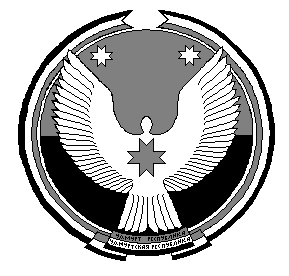 Председатель Контрольно-счетного органамуниципального образования «Каракулинский район»_____________________________Т.Н.КоноваловаГлава Администрации Каракулинского района        ______________________________И.Б.ВдовушкинНачальник отдела по учету и отчетности Администрации Каракулинского района______________________________ А.А.Беркутов